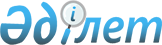 О некоторых вопросах применения законодательства о товариществах с ограниченной и дополнительной ответственностьюНормативное постановление Верховного суда Республики Казахстан от 10 июля 2008 года N 2.
      ОБЪЯВЛЕНИЕ
      В целях единообразного применения законодательства, регулирующего отношения между участниками товарищества с ограниченной и дополнительной ответственностью и разрешения споров, связанных с долями участников, пленарное заседание Верховного суда Республики Казахстан
      постановляет:
      1. Законодательство, регулирующее деятельность товариществ с ограниченной и дополнительной ответственностью, права и обязанности их участников, основывается на Конституции Республики Казахстан и состоит из Гражданского кодекса Республики Казахстан (далее - ГК), Закона Республики Казахстан от 22 апреля 1998 года № 220-I "О товариществах с ограниченной и дополнительной ответственностью" (далее - Закон) и других нормативных правовых актов.
      Сноска. Пункт 1 с изменениями, внесенными нормативными постановлениями Верховного Суда РК от 25.06.2010 № 3 (порядок введения в действие см. п. 2); от 31.03.2017 № 2 (вводится в действие со дня первого официального опубликования).


      1-1. В части первой статьи 27 Гражданского процессуального кодекса Республики Казахстан (далее – ГПК) определение корпоративных споров раскрыто через субъектный и предметный критерии.
      Субъектами корпоративного спора с участием товарищества с ограниченной ответственностью являются: 
      товарищество как юридическое лицо, от имени которого его органом принято решение; 
      должностные лица товарищества - члены коллегиального или единоличного исполнительного органа, члены наблюдательного совета (пункт 2 статьи 41 Закона, подпункты 3), 5) и 10) части первой статьи 27 ГПК); 
      участники (учредители) товарищества, в том числе бывшие;
      лица, вступившие в число участников товарищества, вследствие приобретения доли, в порядке, установленном Законом (статья 22 и пункт 2 статьи 28 Закона).
      Способы защиты прав и законных интересов участников корпоративного спора, перечисленные в подпунктах с 1) по 10) части первой статьи 27 ГПК, не являются исчерпывающими. Законодательными актами Республики Казахстан могут быть предусмотрены и иные способы защиты прав.
      В соответствии с частью первой статьи 27 ГПК корпоративные споры отнесены к подсудности специализированных межрайонных экономических судов и подлежат рассмотрению в порядке искового производства.
      При наличии арбитражного соглашения корпоративный спор может быть передан на рассмотрение арбитража в соответствии со статьей 8 Закона Республики Казахстан от 8 апреля 2016 года № 488-V "Об арбитраже".
      Сноска. Постановление дополнено пунктом 1-1 в соответствии с нормативным постановлением Верховного Суда РК от 29.06.2018 № 11 (вводится в действие со дня первого официального опубликования).


      2. Уставный капитал товарищества с ограниченной ответственностью формируется его учредителями (участниками) имуществом и имущественными правами, которые перечислены в пункте 2 статьи 115, статье 117 ГК и пункте 3 статьи 23 Закона, в том числе внесением права физического лица на условную земельную долю. Право на условную земельную долю должно быть подтверждено свидетельством, выданным в порядке, установленном пунктом 5 статьи 103 Земельного кодекса Республики Казахстан (далее – Земельный кодекс).
      Под правом на условную земельную долю понимается право работника приватизированной сельскохозяйственной организации и иных лиц по основаниям и в порядке, предусмотренным законодательным актом о приватизации, получить в натуре земельный участок, ранее входивший в состав землепользования приватизированной сельскохозяйственной организации.
      Первоначальный размер уставного капитала равен сумме вкладов учредителей и не может быть менее суммы, эквивалентной ста размерам месячного расчетного показателя на дату представления документов для государственной регистрации товарищества (далее – ТОО), за исключением товарищества с ограниченной ответственностью, являющегося субъектом малого предпринимательства, а также государственной исламской специальной финансовой компании, размер минимального уставного капитала которых определяется нулевым уровнем.
      В срок, установленный решением общего собрания, который не должен превышать одного года со дня регистрации товарищества, все участники ТОО должны полностью внести вклад в уставный капитал товарищества. 
      В случае невыполнения участником товарищества обязанности по внесению доли в установленный срок, товарищество должно внести не внесенную участником часть доли за счет собственного капитала. 
      Участник, не внесший в срок свою долю, обязан возместить товариществу убытки, причиненные невнесением доли, а также, если иное не предусмотрено учредительным договором или уставом товарищества, уплатить товариществу неустойку в соответствии со статьей 353 ГК. 
      Доля или ее часть, внесенная в уставный капитал ТОО за счет собственного капитала, может быть распределена между остальными участниками в порядке, предусмотренном статьей 31 Закона, или предложена для приобретения третьими лицам (пункты 3, 4 статьи 24 Закона).
      Если в установленный пунктом 2 статьи 24 Закона срок невнесенная часть вклада не была продана, на эту сумму уставный капитал товарищества подлежит уменьшению, и соразмерно изменяются доли участников в уставном капитале. В таком случае, если размер уставного капитала составляет менее суммы, эквивалентной ста размерам месячного расчетного показателя, то участники должны в течение одного года внести соответствующие дополнительные вклады в уставный капитал. В ином случае товарищество подлежит ликвидации на основании решения суда по заявлению уполномоченного государственного органа либо участника ТОО.
      Данное правило не распространяется на товарищество с ограниченной ответственностью, являющегося субъектом малого предпринимательства, а также государственную исламскую специальную финансовую компанию, размер минимального уставного капитала которых определяется нулевым уровнем.
      Сноска. Пункт 2 с изменениями, внесенными нормативными постановлениями Верховного Суда РК от 25.06.2010 № 3 (порядок введения в действие см. п. 2); от 31.03.2017 № 2 (вводится в действие со дня первого официального опубликования).


      2-1. Недвижимые или движимые вещи, имущественные права, в том числе право на условную земельную долю, вносимые в уставный капитал товарищества в качестве доли участника, подлежат обязательной денежной оценке по соглашению всех учредителей либо по решению общего собрания участников товарищества. При превышении стоимости вклада суммы, эквивалентной двадцати тысячам размеров месячного расчетного показателя, оценка доли участника должна быть подтверждена независимым экспертом.
      Заключение оценщика должно соответствовать требованиям, установленным Законом Республики Казахстан от 30 ноября 2000 года № 109 "Об оценочной деятельности в Республике Казахстан".
      Расходы по оценке вклада несет заинтересованный в денежной оценке вклада учредитель (участник) товарищества.
      Сноска. Постановление дополнено пунктом 2-1 в соответствии с нормативным постановлением Верховного Суда РК от 25.06.2010 № 3 (порядок введения в действие см. п. 2); с изменениями, внесенными нормативными постановлениями Верховного Суда РК от 31.03.2017 № 2 (вводится в действие со дня первого официального опубликования); от 29.06.2018 № 11 (вводится в действие со дня первого официального опубликования).


      2-2. Право на условную земельную долю подлежит денежной оценке, исходя из категории земель сельскохозяйственного назначения (пашня, сенокос, пастбище, орошаемые земли и т.д.) и балла бонитета, указанного в свидетельстве о праве на условную земельную долю.
      Сноска. Постановление дополнено пунктом 2-2 в соответствии с нормативным постановлением Верховного Суда РК от 25.06.2010 № 3 (порядок введения в действие см. п. 2).


      2-3. Если в качестве доли в уставный капитал товарищества вносится принадлежащий лицу на праве собственности земельный участок, на котором возведены объекты недвижимости, то денежной оценке подлежит как земельный участок, так и возведенные на нем объекты недвижимости.
      Если в качестве доли в уставный капитал товарищества вносится право землепользования, а на земельном участке возведены объекты недвижимости, которые будут использоваться товариществом в хозяйственной деятельности, то денежной оценке подлежит как право землепользования, так и размер арендной платы в отношении указанных объектов недвижимости.
      Сноска. Постановление дополнено пунктом 2-3 в соответствии с нормативным постановлением Верховного Суда РК от 25.06.2010 № 3 (порядок введения в действие см. п. 2).


      3. Соотношение вклада каждого участника к общей сумме уставного капитала, если иное не предусмотрено учредительным договором, является его долей (в части целого или в процентах) в уставном капитале. Всякое изменение размера уставного капитала, связанное с принятием в товарищество новых участников или выбытием из него кого-либо из прежних участников, влечет соответствующий перерасчет долей участников в уставном капитале на момент принятия или выбытия. 
      Доли всех участников в уставном капитале и соответственно их доли в стоимости имущества ТОО (доля в имуществе) пропорциональны их вкладам в уставный капитал, если иное не предусмотрено учредительными документами. При этом право участников на долю в имуществе носит не вещный, а обязательственный характер, это означает: 
      имущество товарищества не принадлежит участникам на праве собственности, кроме случаев, когда в качестве доли в уставный капитал внесен земельный участок сельскохозяйственного назначения, право землепользования участком сельскохозяйственного назначения или право на условную земельную долю; 
      участники не имеют права требовать выдела своей доли в имуществе ТОО в натуре за исключением случая, предусмотренного пунктом 3  статьи 80 ГК. 
      Учитывая, что доля участника в уставном капитале ТОО представляет собой совокупность его прав и обязанностей в отношении с товариществом и его долей в имуществе ТОО, ее назначение заключается в том, чтобы: 
      сформировать материальную базу для осуществления предпринимательской деятельности ТОО; 
      обеспечить исполнение обязательств ТОО перед кредиторами; 
      обеспечить владельцу доли получение соответствующей доли чистого дохода ТОО; 
      дать право участнику (владельцу доли) участвовать в управлении делами ТОО; 
      в случае необходимости быть использованной в качестве платежного средства при расчетах владельца доли со своими деловыми партнерами (путем продажи, передачи в доверительное управление, в залог и т.п.); 
      ее владелец имел право в случае ликвидации ТОО на получение соответствующей стоимости своей доли и стоимости части имущества, оставшегося после расчета с кредиторами, или по соглашению всех участников товарищества, части этого имущества в натуре.
      Сноска. Пункт 3 с изменениями, внесенными нормативными постановлениями Верховного Суда РК от 25.06.2010 № 3 (порядок введения в действие см. п. 2); от 31.03.2017 № 2 (вводится в действие со дня первого официального опубликования).


      4. Участник ТОО, не внесший свой вклад в уставный капитал, может утратить право на долю на основании решения общего собрания участников товарищества только после того, как его доля была внесена товариществом в уставный капитал за счет собственного капитала (пункт 3 статьи 24 Закона), распределена между другими участниками или приобретена третьими лицами, либо ТОО осуществило уменьшение уставного капитала. Сам факт невнесения участником вклада в уставный капитал не является основанием для исключения учредителя из числа участников в судебном порядке. 
      Участник ТОО, внесший свой вклад, может утратить право на долю только путем принудительного ее выкупа. 
      Утрата права на долю по любым основаниям влечет выбытие участника из ТОО. 
      5. Товарищество в соответствии с решением общего собрания вправе требовать в судебном порядке принудительного выкупа доли участника в следующих случаях:
      при причинении им существенного вреда товариществу или его участникам (пункты 2, 3 статьи 34, подпункт 9) пункта 2 статьи 43 Закона);
      при нарушении участником своих обязанностей перед товариществом, установленных законодательными актами или учредительными документами (статья 82 ГК).
      Под существенным вредом, причиненным товариществу или его участникам, следует понимать такой вред, устранение последствий которого для ТОО или его участников становится затруднительным или невозможным.
      Суды при разрешении вопроса о том, является ли вред, причиненный ТОО или его участникам, существенным, должны в каждом конкретном случае учитывать все обстоятельства дела, в том числе последствия, наступившие вследствие причинения вреда, имущественное положение ТОО до и после причинения вреда, время, потребовавшееся для устранения его последствий. Выводы суда по этому вопросу должны быть мотивированными.
      Участник товарищества, чья доля выкупается в принудительном порядке, вправе принимать участие в работе общего собрания по данному вопросу и выражать свое мнение в соответствии с требованиями пунктов 2 и 3 статьи 42 Закона, но в голосовании не участвует и число принадлежащих ему голосов в подсчете не учитывается (пункт 2 статьи 48 Закона). Участник товарищества, чья доля выкупается в принудительном порядке, вправе оспорить такое решение общего собрания только по основаниям нарушения процедуры созыва и порядка проведения общего собрания. Доводы участника товарищества о несогласии с основаниями выкупа доли подлежат оценке при рассмотрении иска товарищества о принудительном выкупе доли.
      Согласно положениям статей 11, 12, 42 Закона участник вправе в порядке, предусмотренном Законом и уставом товарищества, участвовать в управлении делами товарищества. Если иное не предусмотрено законодательными актами, учредительными документами, то само по себе только необеспечение участия в работе общего собрания участника товарищества не может быть достаточным основанием для принудительного выкупа его доли.
      Вместе с тем, если учредительными документами на участника возложена обязанность участия в управлении делами товарищества (пункт 2 статьи 12 Закона) и нарушение данной обязанности участником (в связи с размером его доли, влияющим на правомочность принятия решений общим собранием в соответствии с пунктом 4 статьи 47 Закона, создающим препятствия деятельности товарищества и в принятии им решений, необходимых для его надлежащего функционирования) причинило существенный вред товариществу или повлекло для него иные негативные последствия, то товарищество вправе требовать в судебном порядке принудительного выкупа доли такого участника по цене, определенной соглашением товарищества с участником. При недостижении соглашения, цена принудительно выкупаемой доли устанавливается судом по рыночной стоимости, определенной независимым оценщиком на основании международных стандартов (по аналогии с пунктом 3 статьи 34 Закона).
      Сноска. Пункт 5 в редакции нормативного постановления Верховного Суда РК от 29.06.2018 № 11 (вводится в действие со дня первого официального опубликования).


      6. Договор отчуждения (уступки) права выбывающего участника хозяйственного товарищества на долю в имуществе (уставном капитале) товарищества или ее части, стороной которого является физическое лицо, подлежит нотариальному удостоверению (пункт 2 статьи 59 ГК).
      Исходя из требований пункта 1-1 статьи 22 Закона, пункта 6 статьи 42 ГК, прием нового участника и изменения в составе участников, без внесения записи в реестр участников товарищества (ведение которого осуществляется регистратором) либо, соответственно, перерегистрации юридического лица, являются недействительными.
      В этой связи право приобретателя на долю переходит к нему с момента перерегистрации товарищества либо внесения записи в реестр участников товарищества (пункт 2 статьи 22 Закона).
      Сноска. Пункт 6 в редакции нормативного постановления Верховного Суда РК от 29.06.2018 № 11 (вводится в действие со дня первого официального опубликования).


      7. Участник ТОО в порядке, установленном Законом, вправе распорядиться своей долей (ее частью) в имуществе товарищества. 
      Отчуждение участником ТОО своей доли (ее части) третьим лицам, залог доли (части доли) в обеспечение обязательства участника перед другим участником или третьим лицом допускается, если иное не предусмотрено учредительными документами. До полной оплаты вклада в уставный капитал такое отчуждение допускается лишь в той части, в которой вклад уже оплачен. Учредительными документами может быть предусмотрено, что продажа доли третьему лицу допускается лишь с соблюдением определенных условий ( статьи 29-30 Закона). 
      8. Участник ТОО вправе продать или иным образом уступить свою долю третьим лицам, если другие участники и ТОО отказались от ее приобретения на предложенных им условиях. Под третьим лицом следует понимать любое лицо, не являющееся участником товарищества на момент продажи участником своей доли. Если участник ТОО не произвел отчуждение доли третьим лицам, то в случае изменений условий отчуждения он обязан вновь предложить другим участникам или ТОО приобрести долю (преимущественное право приобретения доли). Только после отказа других участников и ТОО от покупки доли на новых условиях участник может вновь предложить ее третьим лицам. Несоблюдение такого порядка может повлечь признание сделки недействительной по иску заинтересованного лица. 
      При продаже доли (ее части) с нарушением преимущественного права покупки любой участник товарищества вправе в течение трех месяцев со дня, когда он узнал или должен был узнать о ее продаже, требовать в судебном порядке перевода на него прав и обязанностей покупателя (пункт 2 статьи 80, пункт 1 статьи 180 ГК). Предъявленный по такому основанию иск о признании сделки недействительной удовлетворению не подлежит.
      На ТОО не может быть возложена обязанность по приобретению доли участника. 
      Вместе с тем, если в соответствии с учредительными документами ТОО отчуждение доли участника (ее части) третьим лицам невозможно, а другие участники товарищества от ее покупки отказываются, то в соответствии с пунктом 3 статьи 80 ГК на ТОО может быть возложена обязанность по выплате участнику ее действительной стоимости либо о выдаче ему в натуре имущества, соответствующего такой стоимости. 
      Если долю выбывающего участника приобретает само ТОО, то цена доли определяется соглашением сторон, а при недостижении соглашения - судом (пункт 3 статьи 32 Закона). При определении цены доли судом учитывается рыночная цена, определенная независимым оценщиком, отвечающим требованиям, установленным уполномоченным органом, осуществляющим государственное регулирование в области оценочной деятельности на основании международных стандартов (по аналогии с пунктом 3 статьи 34 Закона).
      Сноска. Пункт 8 с изменениями, внесенными нормативным постановлением Верховного Суда РК от 29.06.2018 № 11 (вводится в действие со дня первого официального опубликования)


      9. По безвозмездным сделкам (дарение, завещание) участники ТОО не обладают правом преимущественного приобретения доли участника. 
      10. Участник ТОО вправе продать или иным способом уступить свою долю в имуществе товарищества или ее часть одному или нескольким участникам данного товарищества по своему выбору. При этом решения общего собрания участников, согласия ТОО или других участников на совершение такой сделки не требуется, за исключением случая, предусмотренного в пункте 3 статьи 28 Закона. 
      10-1. Прекращение права землепользования истечением срока, на который оно предоставлено участнику товарищества, а также выбытие участника, внесшего в уставный капитал товарищества в качестве вклада право на условную земельную долю, влечет уменьшение размера уставного капитала товарищества. В этом случае оставшиеся участники товарищества обязаны принять решения и совершить действия, предусмотренные статьей 27 Закона.
      Сноска. Постановление дополнено пунктом 10-1 в соответствии с нормативным постановлением Верховного Суда РК от 25.06.2010 № 3 (порядок введения в действие см. п. 2).


      10-2. При выходе из состава товарищества для организации крестьянского (фермерского) хозяйства или товарного сельскохозяйственного производства участник, внесший в уставный капитал товарищества в качестве доли земельный участок сельскохозяйственного назначения, вправе в соответствии с пунктом 3 статьи 101 Земельного кодекса получить в натуре этот земельный участок.
      Земельный участок, переданный в уставный капитал товарищества только в пользование, возвращается в натуральной форме без вознаграждения.
      Выдел (возврат) земельного участка сельскохозяйственного назначения в натуре не производится в период проведения сельскохозяйственных полевых работ, за исключением случаев, когда такой выдел производится с согласия участников товарищества в порядке, установленном статьей 48 Закона.
      При выходе из товарищества участник, внесший в уставный капитал товарищества в качестве доли земельный участок не сельскохозяйственного назначения, вправе произвести отчуждение своей доли в имуществе товарищества с соблюдением порядка, установленного статьями 29, 30, 31, 32 Закона.
      Сноска. Постановление дополнено пунктом 10-2 в соответствии с нормативным постановлением Верховного Суда РК от 25.06.2010 № 3 (порядок введения в действие см. п. 2); с изменением, внесенным нормативным постановлением Верховного Суда РК от 31.03.2017 № 2 (вводится в действие со дня первого официального опубликования).


      10-3. Участник, внесший в уставный капитал товарищества в качестве вклада право на условную земельную долю, вправе при выходе из товарищества для организации крестьянского (фермерского) хозяйства или иного товарного сельскохозяйственного производства получить в натуре земельный участок, соответствующий по размеру праву на условную земельную долю.
      Несколько участников товарищества, внесших в уставный капитал товарищества право на условную земельную долю, вправе выйти из состава товарищества и образовать новое товарищество, производственный кооператив или иную организацию для ведения сельскохозяйственного производства. Подлежащий в таком случае выделу из земель товарищества земельный участок по размеру должен соответствовать совокупному размеру права на условную земельную долю таких участников.
      Сноска. Постановление дополнено пунктом 10-3 в соответствии с нормативным постановлением Верховного Суда РК от 25.06.2010 № 3 (порядок введения в действие см. п. 2).


      10-4. Заявление участника о выходе из состава товарищества и выделе (разделе) в натуре земельного участка для образования крестьянского (фермерского) хозяйства или ведения иного сельскохозяйственного производства, подлежит рассмотрению общим собранием участников товарищества в порядке, установленном учредительными документами. В заявлении должно быть указано расположение на местности испрашиваемого к выделу земельного участка.
      Под местоположением земельного участка следует понимать место нахождения испрашиваемого к выделу участка в составе землепользования товарищества в соответствии с идентификационной документацией. Местоположение выделяемого в натуре земельного участка в счет доли, а также возмещение товариществу затрат, произведенных на выделяемом земельном участке, выбывающим участником, определяются общим собранием участников товарищества в порядке, предусмотренном учредительными документами товарищества или соглашением сторон.
      В случае отсутствия порядка выдела (раздела) земельного участка в учредительных документах применяются нормы пункта 4 статьи 101 Земельного кодекса (пункт 3 статьи 101 Земельного кодекса). Установленный в данной норме права порядок выдела земельного участка не влияет на исключительную компетенцию общего собрания участников товарищества по принятию решения о выделе земельного участка.
      Сноска. Постановление дополнено пунктом 10-4 в соответствии с нормативным постановлением Верховного Суда РК от 25.06.2010 № 3 (порядок введения в действие см. п. 2); в редакции нормативного постановления Верховного Суда РК от 29.06.2018 № 11 (вводится в действие со дня первого официального опубликования).


      10-5. Решение общего собрания участников товарищества о месте нахождения земельного участка, подлежащего выделу в натуре из земель товарищества, может быть обжаловано в суд.
      При подготовке дела к судебному рассмотрению по указанному спору суду надлежит получить заключение специалиста уполномоченного государственного органа в области земельных отношений о возможности выдела земельного участка в натуре в испрашиваемом месте. При этом следует учитывать технологическую схему землепользования, исключающую, по возможности, установление земельных сервитутов, место проживания выходящего из состава товарищества участника, другие заслуживающие внимание доводы сторон.
      Суд при разрешении данного спора вправе рассмотреть только вопрос о законности решения, принятого общим собранием участников товарищества.
      Сноска. Постановление дополнено пунктом 10-5 в соответствии с нормативным постановлением Верховного Суда РК от 25.06.2010 № 3 (порядок введения в действие см. п. 2); с изменением, внесенным нормативным постановлением Верховного Суда РК от 29.06.2018 № 11 (вводится в действие со дня первого официального опубликования).


      11. Порядок созыва и проведения общего собрания участников ТОО установлены статьями 46, 47 Закона. Решение общего собрания при нарушении порядка созыва может быть признано недействительным. 
      Под нарушениями порядка созыва общего собрания следует понимать нарушение императивных норм, установленных законодательством (например, несоблюдение сроков извещения участников, отсутствие в извещениях сведений о времени и месте проведения общего собрания (пункт 1 статьи 46 Закона), несообщение участнику товарищества о результатах рассмотрения предложений по повестке дня (пункт 3 статьи 46 Закона), созыв общего собрания лицами, не имеющими полномочий на совершение этих действий и т.д.), которые влекут или могут повлечь нарушение прав участников (участника) товарищества с ограниченной и дополнительной ответственностью. 
      12. Решение общего собрания участников, принятое с нарушением порядка проведения общего собрания и принятия решений, установленного Законом, уставом товарищества или правилами и иными документами, регулирующими внутреннюю деятельность товарищества (например, если до начала обсуждения вопросов, включенных в повестку дня, общее собрание не констатировало кворум), а также решение общего собрания, противоречащее закону либо уставу товарищества, в том числе решение, нарушающее права участника товарищества, может быть признано судом недействительным полностью или частично по заявлению участника товарищества, не принимавшего участия в голосовании или голосовавшего против оспариваемого решения ( статья 50 Закона). Исковое заявление может быть подано в течение шести месяцев со дня, когда участник товарищества узнал или должен был узнать о состоявшемся решении, а если он участвовал в общем собрании, принявшем решение, то в течение шести месяцев со дня принятия решения. 
      При оспаривании решений органов управления юридического лица надлежащим ответчиком является товарищество как юридическое лицо, от имени которого его органом принято решение. Участники товарищества привлекаются к участию по делу в качестве третьих лиц, не заявляющих самостоятельных требований на предмет спора.
      Сноска. Пункт 12 с изменением, внесенным нормативным постановлением Верховного Суда РК от 29.06.2018 № 11 (вводится в действие со дня первого официального опубликования).


      13. Решение общего собрания участников товарищества подлежит безусловному признанию недействительным, если: 
      решение по вопросам, требующим в соответствии с Законом или учредительными документами квалифицированного большинства либо единогласия (пункт 2  статьи 48 Закона), принято с нарушением этого правила; 
      решение принято по вопросу, не включенному в установленном законом и учредительными документами порядке в повестку дня общего собрания участников товарищества (пункт 1 статьи 48 Закона); 
      участник товарищества в установленном законом и учредительными документами порядке не был извещен о месте и времени проведения общего собрания участников товарищества (пункт 1 статьи 46 Закона).
      Сноска. Пункт 13 с изменением, внесенным нормативным постановлением Верховного Суда РК от 31.03.2017 № 2 (вводится в действие со дня первого официального опубликования).


      13-1. В случае отсутствия кворума общее собрание участников товарищества созывается повторно в срок не позднее сорока пяти дней со дня первого созыва и не позднее, чем за тридцать дней до дня его открытия с соблюдением правил, установленных статьей 46 Закона (пункт 5 статьи 47 Закона). 
      Повторно созванное собрание является правомочным независимо от числа голосов, которым обладают присутствующие или представленные на собрании участники товарищества. Такое собрание не вправе принимать решения по вопросам, требующим квалифицированного большинства голосов или единогласия, если его участники обладают в совокупности менее половиной от общего числа голосов.
      Если присутствующие или представленные на нем участники товарищества обладают в совокупности половиной и более от общего числа голосов, то повторно созванное собрание правомочно принимать решения по вопросам, требующим квалифицированного большинства голосов или единогласия.
      В таких случаях общее правило о правомочности принятия решений общим собранием участников товарищества, обладающих в совокупности более чем двумя третями от общего числа голосов, установленное в пункте 4 статьи 47 Закона, не применяется.
      Сноска. Постановление дополнено пунктом 13-1 в соответствии с нормативным постановлением Верховного Суда РК от 29.06.2018 № 11 (вводится в действие со дня первого официального опубликования).


      14. Протокол общего собрания участников товарищества является документом, содержащим, в частности, сведения о соблюдении порядка проведения общего собрания участников, наличии кворума, результатах голосования и решении, принятом по повестке дня. 
      Сведения, отраженные в протоколе, не соответствующие фактическим обстоятельствам (например, приведены сведения об участнике, не принимавшем участие в общем собрании, с указанием его голоса за или против принятого решения), могут повлечь признание решения общего собрания недействительным. 
      Протокол общего собрания участников ТОО отдельно от принятого общим собранием решения обжалованию в судебном порядке не подлежит. Однако действия лиц, ответственных за ведение протокола, могут быть обжалованы любым участником ТОО в порядке, предусмотренном статьей 50 Закона, если, по его мнению, в нем содержатся сведения, не соответствующие действительности, которые влекут или могут повлечь нарушение прав участника. 
      14-1. Решения по вопросам, отнесенным к исключительной компетенции общего собрания участников, принимаются простым большинством либо квалифицированным большинством в три четверти голосов присутствующих и представленных на собрании участников товарищества, если устав товарищества не требует для их принятия большего числа голосов или единогласия (пункт 2 статьи 43 и пункт 2 статьи 48 Закона). 
      При наличии спора между участниками по вопросам, отнесенным к исключительной компетенции общего собрания, когда участники не могут принять решение ввиду отсутствия простого либо квалифицированного большинства голосов или единогласия, суд вправе по требованию участника рассмотреть только вопрос о законности принятого общим собранием решения. При этом суд не вправе своим решением разрешать вопросы, неразрешенные общим собранием большинством голосов участников, ввиду неподведомственности их суду. Разрешение такого конфликта интересов должно осуществляться самими участниками в соответствии с положениями Закона и учредительных документов товарищества.
      Сноска. Постановление дополнено пунктом 14-1 в соответствии с нормативным постановлением Верховного Суда РК от 29.06.2018 № 11 (вводится в действие со дня первого официального опубликования).


      15. В силу требований подпункта 2) пункта 2 статьи 43, пункта 3 статьи 51 Закона члены коллегиального исполнительного органа и единоличный исполнительный орган избираются общим собранием участников на установленный срок, но не более пяти лет.
      Полномочия единоличного или коллегиального исполнительного органа товарищества по истечении срока, на который они были избраны (назначены), продлеваются на срок до принятия общим собранием участников соответствующего решения, если ни одна из сторон не позднее последнего рабочего дня до истечения срока действия трудового договора не уведомила о прекращении трудовых отношений (пункт 4 статьи 30 Трудового кодекса Республики Казахстан).
      Исходя из требований статьи 50 Закона и части первой статьи 27 ГПК, требования участников товарищества об оспаривании решений общего собрания по вопросам избрания и досрочного прекращения полномочий членов исполнительного органа (коллегиального или единоличного), подлежат рассмотрению в специализированных межрайонных экономических судах в соответствии с положениями ГК и Закона, а также нормами трудового законодательства, если с участником, являющимся одновременно членом исполнительного органа, заключен трудовой договор.
      Спор по требованию члена исполнительного органа товарищества (не являющегося его участником, осуществляющего ведение дел товарищества по трудовому договору) по вопросам досрочного прекращения его полномочий, подлежит рассмотрению в районных (городских) судах в соответствии с подсудностью, установленной статьей 26 ГПК, на основании положений Закона и норм трудового законодательства.
      Сноска. Пункт 15 в редакции нормативного постановления Верховного Суда РК от 29.06.2018 № 11 (вводится в действие со дня первого официального опубликования).


      15-1. При применении подпункта 3) пункта 1 статьи 11 Закона судам следует иметь в виду, что распределение чистого дохода между участниками отнесено к исключительной компетенции общего собрания участников, поэтому, если такое решение не принято, взыскание части чистого дохода судом не производится (статья 40, пункт 2 статьи 43 Закона).
      Взыскание части чистого дохода по иску участника возможно лишь в случае принятия общим собранием участников товарищества решения о распределении дохода между его участниками и невыплаты чистого дохода в денежной форме в течение месяца со дня принятия решения.
      Сноска. Постановление дополнено пунктом 15-1 в соответствии с нормативным постановлением Верховного Суда РК от 29.06.2018 № 11 (вводится в действие со дня первого официального опубликования).


      16. Доля участника может быть внесена в уставный капитал товарищества за счет совместно нажитого имущества супругов, которое в силу пункта 2 статьи 33 Кодекса Республики Казахстан "О браке (супружестве) и семье" (далее - КоБС) является совместной собственностью супругов.
      Распоряжение долей или ее частью в уставном капитале товарищества, находящейся в совместной собственности супругов, может осуществляться участником по нотариально удостоверенному согласию супруги (супруга) участника товарищества в соответствии с пунктом 3 статьи 34 КоБС.
      Супруг, нотариально удостоверенное согласие которого на совершение указанной сделки не было получено, вправе требовать признания сделки недействительной в судебном порядке в течение трех лет со дня, когда он узнал или должен был узнать о совершении данной сделки в случае, предусмотренном пунктом 2 статьи 34 КоБС. 
      При возникновении спора о разделе совместно нажитого имущества в его состав включается стоимость доли в уставном капитале товарищества, пропорциональная стоимости его имущества (активов) и должна учитывать размер его пассивов (долгов). При отсутствии соглашения между супругами об определении стоимости доли в уставном капитале товарищества, суду следует привлечь специалиста-оценщика (аудитора) либо назначить экспертизу для определения стоимости доли.
      Сноска. Пункт 16 в редакции нормативного постановления Верховного Суда РК от 29.06.2018 № 11 (вводится в действие со дня первого официального опубликования).


      17. Споры участников с физическими лицами, связанные с наследованием долей участников, разделом совместно нажитого имущества и другим аналогичным спорам, подлежат рассмотрению районными (городскими) и приравненными к ним судами. 
      18. Изменение числа участников ТОО или размеров долей реорганизацией не является (пункт 1 статьи 61 Закона).
      Ликвидация ТОО может быть осуществлена по решению общего собрания его участников. Если иное не предусмотрено учредительными документами, единогласного решения общего собрания о ликвидации ТОО не требуется.
      Сноска. Статья 18 с изменением, внесенным нормативным постановлением Верховного Суда РК от 31.03.2017 № 2 (вводится в действие со дня первого официального опубликования).


      19. Согласно  статье 4 Конституции Республики Казахстан, настоящее нормативное постановление включается в состав действующего права, а также является общеобязательным и вводится в действие со дня официального опубликования. 
					© 2012. РГП на ПХВ «Институт законодательства и правовой информации Республики Казахстан» Министерства юстиции Республики Казахстан
				
Председатель Верховного суда 
Республики Казахстан
К. Мами
Судья Верховного суда 
Республики Казахстан, 
секретарь пленарного заседания
Ж. Баишев